Hi everyone! My name is Olivia Studnicki, and I am a senior majoring in chemistry and pursuing a certificate in global health. My interests lie in addiction medicine and finding ways to combat the opioid epidemic in our country. Outside of the classroom, I lead a group called Students for Sensible Drug Policy at Pitt, which aims to promote drug policy that is rooted in science, compassion, and human rights. Additionally, I am involved in undergraduate research that explores the integration of harm reduction into traditional healthcare settings. At POWER Restore, I am helping the program development team explore client perspectives on operations to help better understand what can be done to create an environment that is the most supportive it can possibly be for women in early recovery. 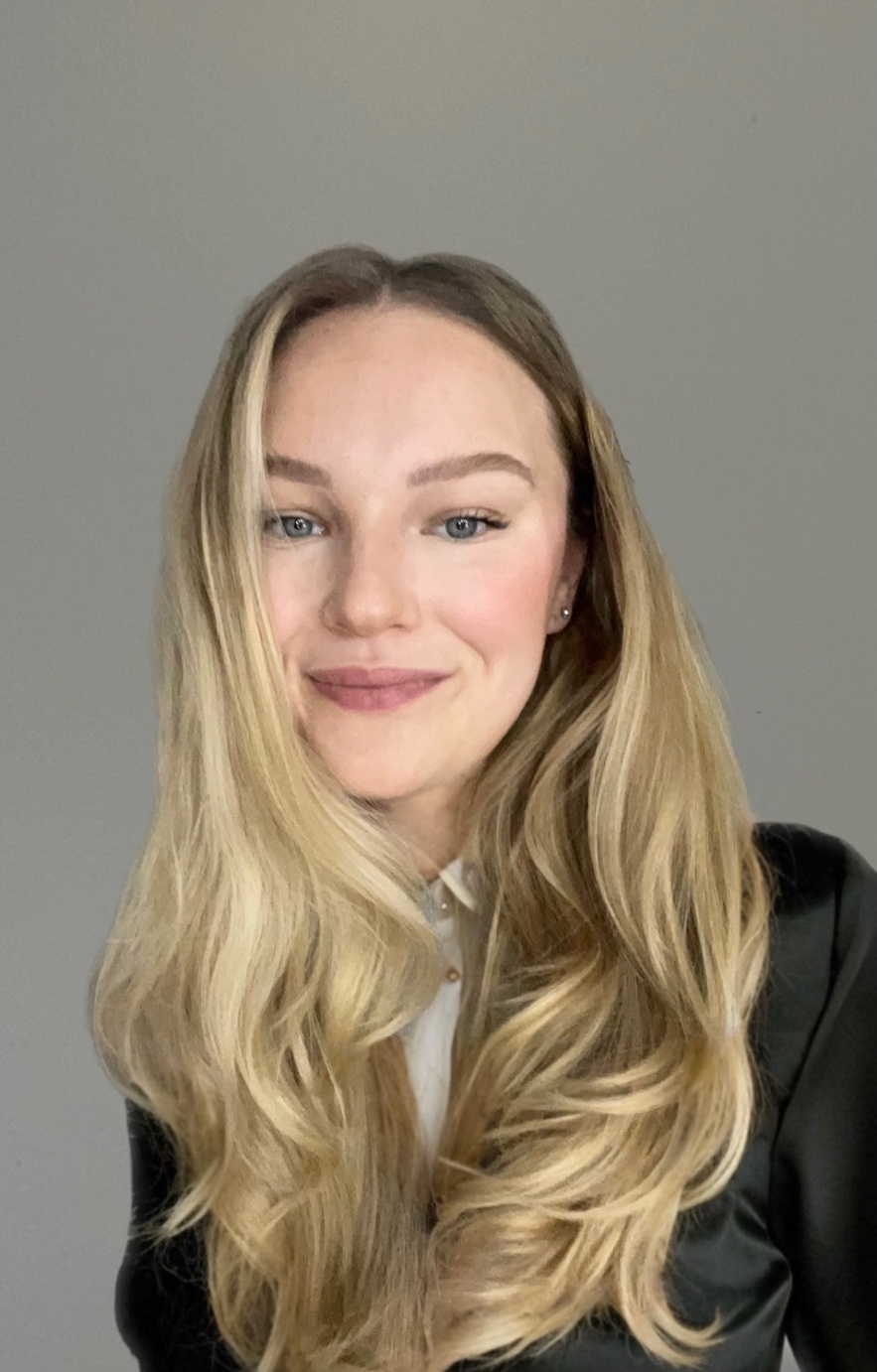 